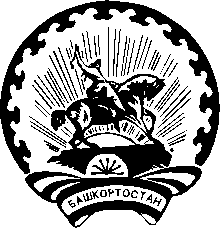  Р Е Ш Е Н И Ег. ИшимбайО регистрации доверенных лиц, назначенных зарегистрированным кандидатом в депутаты на дополнительных выборах депутата Совета муниципального района Ишимбайский район Республики Башкортостан пятого созыва по одномандатному избирательному округу № 16 Ярыгиной А.А. В соответствии со статьей 55 Кодекса Республики Башкортостан о выборах, рассмотрев документы, представленные зарегистрированным кандидатом в депутаты на дополнительных выборах депутата Совета муниципального района Ишимбайский район Республики Башкортостан пятого созыва по одномандатному избирательному округу № 16 Ярыгиной А.А., территориальная избирательная комиссия муниципального района Ишимбайский район Республики Башкортостан, на которую постановлением Центральной избирательной комиссии Республики Башкортостан от 19 апреля 2022 года № 213/43-6 возложены полномочия избирательной комиссии муниципального района Ишимбайский район Республики Башкортостан, решила:1. Зарегистрировать доверенными лицами, назначенных зарегистрированным кандидатом в депутаты на дополнительных выборах депутата Совета муниципального района Ишимбайский район Республики Башкортостан пятого созыва по одномандатному избирательному округу № 16 Ярыгиной А.А. (список прилагается).2. Выдать зарегистрированным доверенным лицам удостоверение установленного образца.3. Разместить настоящее решение на сайте Центральной избирательной комиссии Республики Башкортостан.Председатель                                                                                       И.Р. ХасановСекретарь                                                                                       Н.Ф. ЧернышоваПриложение к решению территориальной избирательной комиссии муниципального района Ишимбайский район Республики Башкортостан №84/1-5от 2 сентября 2022 г.СПИСОКдоверенных лиц кандидата в депутаты зарегистрированного кандидата в депутаты на дополнительных выборах депутата Совета муниципального района Ишимбайский район Республики Башкортостан пятого созыва по одномандатному избирательному округу № 16 Ярыгиной А.А.Радаев Роман Юрьевич.территориальная избирательная комиссия муниципального района ишимбайский район республики башкортостан БАШҠОРТОСТАН РЕСПУБЛИКАҺЫ ишембай районы муниципаль РАЙОНЫНЫҢ ТЕРРИТОРИАЛЬ ҺАЙЛАУ КОМИССИЯҺЫ 2 сентября 2022 года№ 84/1-5